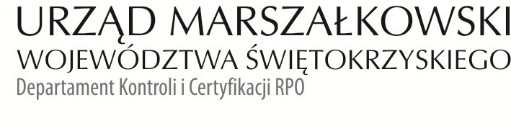 Gmina MoskorzewMoskorzew 4229-130 MoskorzewDotyczy projektu nr RPSW.03.03.00-26-0018/17Szanowni Państwo,Przekazuję erratę do Informacji Pokontrolnej nr KC-I.432.283.1.2021/IO-1 z kontroli 
w trakcie realizacji projektu nr RPSW.03.03.00-26-0018/17 pn. „Termomodernizacja budynków użyteczności publicznej na terenie Gminy Moskorzew”, z prośbą o jej podpisanie i przekazanie jednego egzemplarza w terminie 14 dni na adres Urzędu Marszałkowskiego Województwa Świętokrzyskiego. Z poważaniem,Załączniki:Errata do Informacji Pokontrolnej nr KC-I.432.283.1.2021/IO-1 (2 egzemplarze).Errata do Informacji Pokontrolnej nr KC-I.432.283.1.2021/IO-1z kontroli w trakcie realizacji projektu nr RPSW.03.03.00-26-0018/17 pn. „Termomodernizacja budynków użyteczności publicznej na terenie Gminy Moskorzew”, realizowanego w ramach Działania 3.3 – „Poprawa efektywności energetycznej w sektorze publicznym i mieszkaniowym”,
3 Osi priorytetowej- „Efektywna i zielona energia” Regionalnego Programu Operacyjnego Województwa Świętokrzyskiego na lata 2014 – 2020, polegającej na weryfikacji dokumentów 
w zakresie prawidłowości przeprowadzenia właściwych procedur dotyczących udzielania zamówień publicznych, przeprowadzonej na dokumentach w siedzibie Instytucji Zarządzającej Regionalnym Programem Operacyjnym Województwa Świętokrzyskiego na lata 2014 – 2020 
w dniach od 6 do 9 kwietnia 2021 roku oraz zamieszczonych w Centralnym systemie teleinformatycznym SL2014 do dnia 07.05.2021r.W rozdziale IV. USTALENIA SZCZEGÓŁOWE:zastępuje się zapis:„Efektem rozstrzygnięcia postępowania było podpisanie w dniu 09.06.2020 r. umowy nr GKZ.271.1.1.2020 pomiędzy Gminą Moskorzew a Firmą Usługową „GER-BUD” Grzegorz Kucharek z siedzibą w Seceminie, ul. Struga 1A/6, 29-145 Secemin na ogólną kwotę 
3 389 085,95 zł brutto, w tym:- Zespół Placówek Oświatowych w Chlewicach: - roboty z branży budowlanej – 474 547,76 zł, roboty z branży elektrycznej – 8 493,17 zł;- Zespół Placówek Oświatowych w Moskorzewie: - roboty z branży budowlanej – 1 788 584,30 zł, roboty z branży sanitarnej – 869 890,86 zł, roboty z branży elektrycznej – 247 569,86 zł.”Na następujący zapis:„Efektem rozstrzygnięcia postępowania było podpisanie w dniu 09.06.2020 r. umowy nr GKZ.272.1.1.2020 pomiędzy Gminą Moskorzew a Firmą Usługową „GER-BUD” Grzegorz Kucharek z siedzibą w Seceminie, ul. Struga 1A/6, 29-145 Secemin na ogólną kwotę 
3 389 085,95 zł brutto, w tym:- Zespół Placówek Oświatowych w Chlewicach: - roboty z branży budowlanej – 474 547,76 zł, roboty z branży elektrycznej – 8 493,17 zł;- Zespół Placówek Oświatowych w Moskorzewie: - roboty z branży budowlanej – 1 788 584,30 zł, roboty z branży sanitarnej – 869 890,86 zł, roboty z branży elektrycznej – 247 569,86 zł.”Dokument sporządzono w dwóch jednobrzmiących egzemplarzach, z których jeden zostaje przekazany Beneficjentowi. Drugi egzemplarz oznaczony terminem „do zwrotu” należy odesłać na adres Departamentu Kontroli i Certyfikacji RPO, ul. W. Witosa 86, 25 – 561 Kielce w terminie 14 dni od dnia jego otrzymania.Kontrolujący: IMIĘ I NAZWISKO: Iwona Ozga 				………………………………….IMIĘ I NAZWISKO: Monika Głazowska-Pawłowska 	………………………………….KC-I.432.283.1.2021Kielce, dn. 21.05.2021 r.                                           Kontrolowany/a:                                            …………………………………